Старнов Егор Николаевич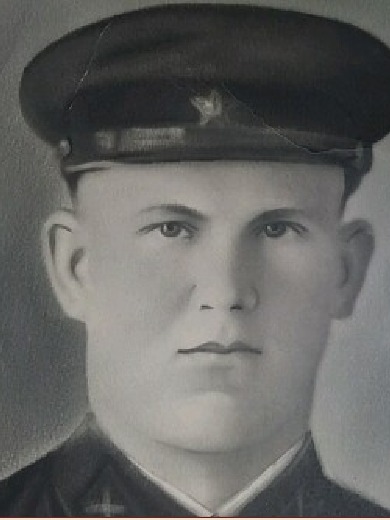 Дата рождения __.__.1917 Место рожденияКалужская обл., Людиновский р-н, НосовкаДата призыва 24.06.1941Воинское звание ст. краснофлотец; краснофлотец Воинская часть11 оадн Кронштадтский сектор КронМОР БФ
14 оадн сектор БО ВМБ Порккала-Удд ТМОР БФ
14 оадн сектор БО ВМБ Порккала-Удд ТМОР КБФ
14 оадн БО ВМБ Порккала-Удд БФ
КУС
11 отд. арт дивизион
11 оадн
14 ОАДНаграды Медаль «За оборону Ленинграда»
Медаль «За отвагу» (2)
Орден Отечественной войны II степени
Медаль «За победу над Германией в Великой Отечественной войне 1941–1945 гг.